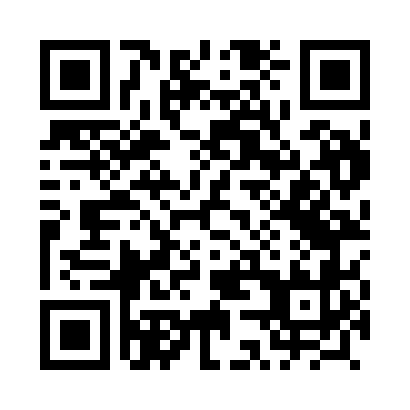 Prayer times for Witanki, PolandWed 1 May 2024 - Fri 31 May 2024High Latitude Method: Angle Based RulePrayer Calculation Method: Muslim World LeagueAsar Calculation Method: HanafiPrayer times provided by https://www.salahtimes.comDateDayFajrSunriseDhuhrAsrMaghribIsha1Wed2:245:0012:295:377:5810:222Thu2:204:5812:295:388:0010:263Fri2:164:5712:295:398:0210:294Sat2:154:5512:295:408:0310:335Sun2:144:5312:285:418:0510:356Mon2:144:5112:285:428:0710:357Tue2:134:4912:285:438:0810:368Wed2:124:4712:285:448:1010:379Thu2:114:4612:285:458:1210:3710Fri2:114:4412:285:468:1310:3811Sat2:104:4212:285:478:1510:3912Sun2:094:4112:285:488:1610:3913Mon2:094:3912:285:498:1810:4014Tue2:084:3712:285:508:2010:4115Wed2:074:3612:285:518:2110:4116Thu2:074:3412:285:528:2310:4217Fri2:064:3312:285:528:2410:4318Sat2:064:3212:285:538:2610:4319Sun2:054:3012:285:548:2710:4420Mon2:054:2912:285:558:2910:4521Tue2:044:2712:285:568:3010:4522Wed2:044:2612:285:578:3110:4623Thu2:034:2512:295:588:3310:4724Fri2:034:2412:295:588:3410:4725Sat2:024:2312:295:598:3610:4826Sun2:024:2112:296:008:3710:4927Mon2:024:2012:296:018:3810:4928Tue2:014:1912:296:018:3910:5029Wed2:014:1812:296:028:4110:5030Thu2:014:1712:296:038:4210:5131Fri2:014:1712:306:048:4310:52